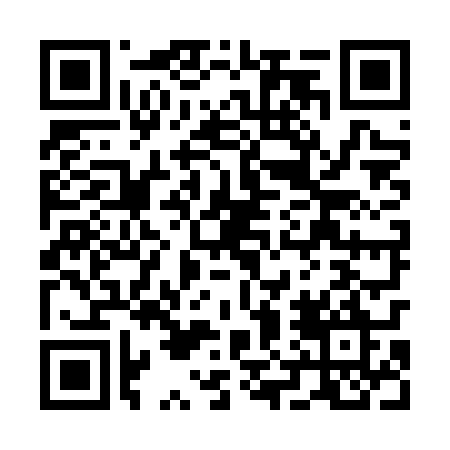 Ramadan times for Oldrzychow, PolandMon 11 Mar 2024 - Wed 10 Apr 2024High Latitude Method: Angle Based RulePrayer Calculation Method: Muslim World LeagueAsar Calculation Method: HanafiPrayer times provided by https://www.salahtimes.comDateDayFajrSuhurSunriseDhuhrAsrIftarMaghribIsha11Mon4:304:306:2112:094:025:575:577:4212Tue4:284:286:1912:084:035:595:597:4313Wed4:254:256:1612:084:056:016:017:4514Thu4:234:236:1412:084:066:026:027:4715Fri4:204:206:1212:074:086:046:047:4916Sat4:184:186:1012:074:096:066:067:5117Sun4:154:156:0712:074:106:076:077:5318Mon4:134:136:0512:074:126:096:097:5519Tue4:104:106:0312:064:136:116:117:5720Wed4:084:086:0112:064:146:126:127:5821Thu4:054:055:5812:064:166:146:148:0022Fri4:034:035:5612:054:176:166:168:0223Sat4:004:005:5412:054:186:176:178:0424Sun3:573:575:5212:054:206:196:198:0625Mon3:553:555:4912:054:216:216:218:0826Tue3:523:525:4712:044:226:226:228:1027Wed3:493:495:4512:044:236:246:248:1228Thu3:473:475:4212:044:256:266:268:1429Fri3:443:445:4012:034:266:276:278:1730Sat3:413:415:3812:034:276:296:298:1931Sun4:394:396:361:035:287:317:319:211Mon4:364:366:331:025:307:327:329:232Tue4:334:336:311:025:317:347:349:253Wed4:304:306:291:025:327:367:369:274Thu4:274:276:271:025:337:377:379:295Fri4:244:246:251:015:347:397:399:326Sat4:224:226:221:015:367:417:419:347Sun4:194:196:201:015:377:427:429:368Mon4:164:166:181:005:387:447:449:389Tue4:134:136:161:005:397:457:459:4110Wed4:104:106:141:005:407:477:479:43